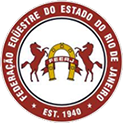 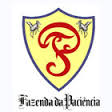 II ETAPA DO RANKING 2017 DE ENDURO EQUESTRE DO RIO DE JANEIROFazenda da Paciência – Três Rios – RJ – 16/09/2017FICHA DE INSCRIÇÃO INDIVIDUAL(Não deixe nenhum dado sem preencher)Marque sua categoria com um X na coluna da esquerdaCAVALEIRO 	INFORME SUA FEDERAÇÃO DE ORIGEM: FEERJ (               ) Outra (               )NOME:  										DATA NASC:	     	_______.ENDEREÇO COMPLETO:  		                                                             					_______________.IDENTIDADE:		    CPF: 				EMAIL:  ___________	_____     TELEFONE:_____________.CAVALONOME:						DATA NASC: 	       	RAÇA:__________________________________.REGISTRO:			PASSAPORTE CBH Nº:			SEXO:	                 PELAGEM: 	 ________.PROPRIETÁRIO DO CAVALONOME:  											TEL:   			.ENDEREÇO COMPLETO:                   								________________________.RESERVA DE BAIA: SIM (    ) NÃO (     )TERMO DE ISENÇÃO DE RESPONSABILIDADEDeclaro para os devidos fins de direito que ao inscrever-me, ou ao meu(a) filho(a) menor, para esta prova do dia 16 de setembro de 2017, sou conhecedor de todas as regras e regulamentos da FEERJ - Federação Eqüestre do Estado do Rio de Janeiro e da CBH - Confederação Brasileira de Hipismo, comprometendo-me a respeitá-las e aceitá-las. Outrossim, neste ato, estou cedendo a minha imagem, por qualquer meio ou processo e as decorrentes do espetáculo desportivo, sem qualquer custo ou ônus, podendo os cessionários se utilizar das mesmas de forma ética, lícita e com finalidades desportivas. Declaro ainda, que por ser atividade de risco, estou ciente que devo ser portador de uma apólice de Seguro de Acidentes Pessoais, Assistência Médica e também as inerentes à minha montaria, sendo que na ausência, ficam isentos os promotores CBH e FEERJ, de quaisquer responsabilidades por acidentes que venham ocorrer antes, durante ou depois da competição.Rio de Janeiro,    _____    de  ________________  de  2017,   Cavaleiro e/ou Responsável: ______________________________________Assinatura:__________________________________________________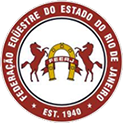 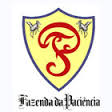 II ETAPA DO RANKING 2017 DE ENDURO EQUESTRE DO RIO DE JANEIROFazenda da Paciência – Três Rios – RJ – 16/09/2017                                              Torneio Inter EquipesFICHA DE INSCRIÇÃO DE EQUIPEEQUIPE:NOME:												RESPONSÁVEL:											(No mínimo 2 e no máximo 4 conjuntos)CATEGORIAS:OBSERVAÇÕESAs Equipes serão compostas de conjuntos só de Velocidade Controlada ou só de Velocidade Livre.Só serão aceitas inscrições de equipes compostas por no mínimo 2 e no máximo 4 conjuntos, obrigatoriamente inscritos através da Ficha de Inscrição Individual.Demais condições, de acordo com o regulamento do Torneio Inter Equipes da FEERJ em vigor.ATENÇÃO: Caso queira concorrer ao troféu anual por equipe, atente para que sua equipe seja a mesma durante todo o ano (composta pelos mesmos cavaleiros), conforme o Regulamento.Rio de Janeiro, 	___ de setembro de 2017.........................................................................RESPONSÁVEL PELA EQUIPEAdultoABERTARaças BrasileirasJovemABERTARaças BrasileirasMirimABERTARaças BrasileirasAdultoABERTAVelocidade ControladaJovemABERTAVelocidade ControladaMirimABERTAVelocidade ControladaAdultoGRADUADOVelocidade ControladaJovemGRADUADOVelocidade ControladaMirimGRADUADOVelocidade ControladaAdultoCURTA60 KMVelocidade LivreJovemCURTA60 KMVelocidade LivreMirimCURTA60 KMVelocidade LivreAdulto80 KMVelocidade LivreJovem80 KMVelocidade LivreMirim80 KMVelocidade LivreCAVALEIROCAVALOCATEGORIA (DE ACORDO COM TABELA ABAIXO)Aberta – Raças Brasileiras – Adulto, Jovem e MirimAberta (Vel. Controlada) – Adulto, Jovem e MirimGraduado (Vel. Controlada) – Adulto, Jovem e MirimCEE Curta (Vel. Livre) – Adulto, Y. Rider e MirimCEE 1* (Vel. Livre) – Adulto, Y. Rider e Mirim